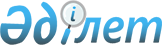 О признании утратившими силу некоторых законодательных актов Республики Казахстан по вопросам стандартизации и сертификацииЗакон Республики Казахстан от 16 июля 1999 года № 435-I



          Признать утратившими силу:      




          1. Закон Республики Казахстан от 18 января 1993 года  
 Z936000_ 
  




"О стандартизации и сертификации" (Ведомости Верховного Совета 
Республики Казахстан, 1993 г., № 1, ст. 13; 1995 г., № 8, ст. 57; № 23, 
ст. 152).
     2. Постановление Верховного Совета Республики Казахстан от 18 
января 1993 года  
 B938000_ 
  "О порядке введения в действие Закона 
Республики Казахстан "О стандартизации и сертификации" (Ведомости 
Верховного Совета Республики Казахстан, 1993 г., № 1, ст. 14).

     Президент
Республики Казахстан


                               
      
      


					© 2012. РГП на ПХВ «Институт законодательства и правовой информации Республики Казахстан» Министерства юстиции Республики Казахстан
				